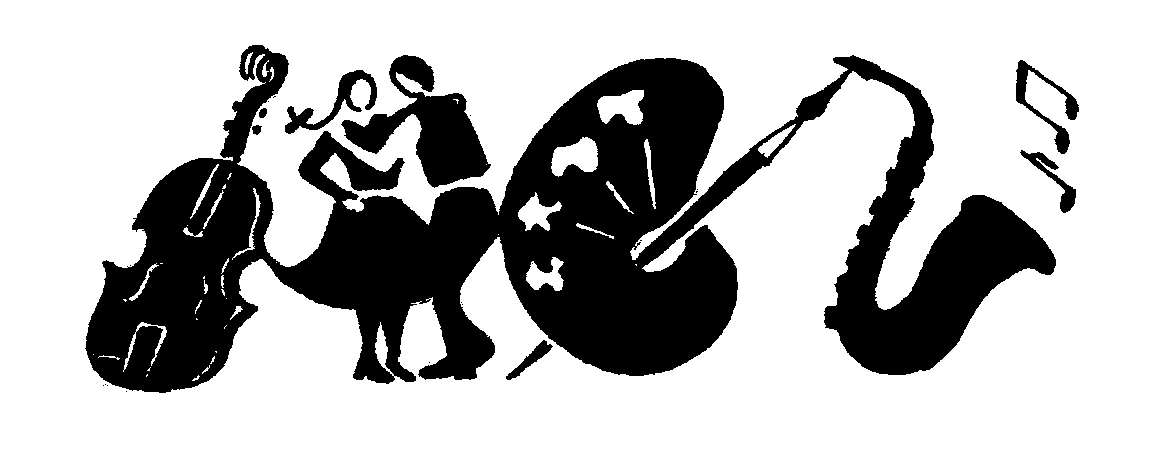 A RÁNKI GYÖRGYALAPFOKÚ MŰVÉSZETI ISKOLAESEMÉNYTERV  2021-22 TANÉVAugusztusSzeptemberOktóberNovemberDecemberJanuárFebruárMárciusÁprilisMájusJúniusA tanév közben adódó programok: bemutatók, versenyek módosíthatják az Eseménytervet.Ráckeve, 2021. szeptember 30.                                                                                            Sebők Szilvia                                                                                                igazgató
													DátumEseményFelelős23 HJelentkezésMegbeszélésMindenki 24. KPakolás, tanterem rendezésGrabaritsné, Juhászné, Halasiné, Demjén G, Kovács F25. Sze11.00 -Tanévnyitó tantestületi értekezletSebők Szilvia26-27 Cs-PHangszerek, kották, tantermek előkészítése, felkészülés az új tanévre Egyéni megbeszélések, egyeztetések a tervezett óraszámokról Kottavásárlási, hangszerbeszerzési, javítási igények leadásaMindenki30. H10.00-14.0014.00-14.30Csapatépítés - változáskezelésMunkavédelmi tájékoztató Horváth JánosNagy Sándor31 K1600 -1800Szervezési feladatokPótbeiratkozásMindenkiDátumEseményFelelős01. Sze 1600 -1800Szervezési feladatokPótbeiratkozásMindenki01.-02. Sze-CsAlkalmassági felmérés Szaktanárok02. Cs.17.00Könyvbemutató: Savoyai Jenő hercegrőlHorváthné B. Á.03. PFogadó nap (szolfézs csoport- beosztás megbeszélése)Horváthné Baranyai Ágnes06. H Órarend szerinti tanítás kezdete Szervezési feladatokMindenki 15. K, 16. Sze.17.00, 18.00Szülői értekezlet (néptáncosok)Nagy Tímea Sebők Sz15.-17.Sze-PHangszerkölcsönzési naplók egyeztetése a könyvtárossalHegyi Gergely, szaktanárok20. HÖsszesítők leadásaSebők Szilvia, szaktanárok19. VÁszok Fesztivál Ráckeve (néptáncos családi nap)Nagy Tímea22. Sze10.00Vezetőségi értekezletSebők Sz., Horváthné B.Á.Grabaritsné V.Á , Jencsik Zs., Demjén G.30. Cs18.00Tanári koncert a Zene világnapja alkalmából (tanítás nélküli munkanap1.)Horváthné, Grabarits Á.zenetanárokDátumEseményFelelős01.PStatisztikai állapotSebők Sz., Rónyai Zs.01.PA zene világnapja.  Megemlékezés a szolfézsórákonSzolfézs tanárok04-15. H-PStatisztika elkészítéseSebők Sz., Rónyai Zs.05. K18.00A népmese napja a Skaricza Máthé Városi Könyvtárban –tanári bemutatóKovács F., Horváthné B.Á.,….06. SzeMegemlékezés - Aradi Vértanúk napjaFőtárgy tanárok06. Sze 10.00Vezetőségi értekezletSebők Sz., Horváthné B.Á.Grabaritsné V.Á , Jencsik Zs., Demjén G.08. PMinősítés P.II.Juhászné M. JohannaHorváthné B.Á.11. H14.00Szigetszentmártoni tagozat: Zenei világnapGrabaritsné V.Á., Donec Sz., Szathmáry E., Demjén G.,12. K11.00Hangszeres bemutató SzigetbecsénZenetanárok, Sebők Sz., Hegyi G.15. PTérítési díjak, munkatervek leadásaSzaktanárok15. P.TanfelügyeletDonec Szergej, Sebők Sz.17. VSzegedi harmonikaversenyDemjén G.21. Cs18.00Tanszaki koncert: harmonikaDemjén G., Hegyi G.22. PMegemlékezés a Nemzeti ünneprőlFőtárgytanárok24. V.Őszi fesztivál – harmonika Bp. Bartók Zeneművészeti SzKIDemjén G.a hónap folyamánKözös órák/Tanszaki koncertekzongoraMunkaközösség-vezetőkFőtárgy tanárok25-29. H-PŐszi szünet a hónap folyamánSzakmai nap a zenei tagozaton: hangszerbemutató a Duó Hangszerbolt szervezésébenhangszeres tanárokDátumEseményFelelős02. KŐszi szünet utáni első tanítási nap03. Sze 10.00Vezetőségi értekezletSebők Sz., Horváthné B.Á., Grabaritsné V.Á , Jencsik Zs., Demjén G.06-07. Szo-VVIII. Gyermek és Ifjúsági Szólótáncverseny (egyéni, páros)Rákospalota Szilas TáncegyesületNagy Tímea06.Szo18.00Alapítványi bál – Szent Imre Katolikus IskolaSebők Sz., Horváthné B.Á., Jencsik  Zs, Demjén G.,a hónap folyamánKözös órák/Tanszaki koncertekfuvola, hegedű, zongora, fúvósMunkaközösség-vezetőkFőtárgy tanárokhónap végeKamara koncert (Gryllus Vilmos dalok)Főtárgy tanárokDátumEseményFelelős01. Sze 10.00Vezetőségi értekezletSebők Sz., Horváthné B.Á., Grabaritsné V.Á , Jencsik Zs., Demjén G.a hónap elejénKarácsonyi témájú kiállítás megrendezése az iskola folyosóján Kérges Tündea hónap folyamánKözös órák/Tanszaki koncertekgitár, harmonika, klarinét, gordonkaMunkaközösség-vezetőkFőtárgy tanárok11. SzoMunkanap-áthelyezés – tanítás nélküli munkanap Tanszaki értekezletek (karácsonyi koncert előkészítése 2.)Szaktanárok13. H 16.30.Karácsonyi növendékhangverseny SzigetszentmártonbanG-né Visontai ÁgnesDonec Szergej, ., Kovács F., Demjén G.20. H15.00Teadélután és házi koncertJencsik Zs, …a hónap közepén18.00Iskolai karácsonyi műsor Sebők Sz., Horváthné B.Á.Jencsik Zs., Nagy T.12.22. -01.02.Téli szünet DátumEseményFelelős03. HTéli szünet utáni első tanítási nap05. Sze 10.00Vezetőségi értekezletSebők Sz., Horváthné B.Á., Grabaritsné V.Á, Jencsik Zs., Demjén G.19. SzeOrszágos Tanulmányi Verseny (OH) –területi válogató (kürt)Sebők Sz. Hegyi G. 17- 21.H-PFélévi meghallgatások beosztás szerint(Gryllus-hét)Sebők Sz., Horváthné Baranyai Ágnes, Munkaközösség-vezetők21. PMagyar Kultúra Napja, megemlékezés a szolfézsórákon+ részvétel a városi rendezvényen?Szaktanárok21. PI. félév vége?Téli harmonika hangverseny - BpDemjén G.28. Pfélévi bizonyítványok kiadásaszaktanárok26-28. Sze-PII. féléves tantárgyfelosztástérítési díjakSebők Sz., Horváthné B.Á.MindenkiDátumEseményFelelős06. VLauder Javne: Zenei fesztiválBp.Juhászné M.J., Visontai Á.Horváthné B.Á., Sebők Sz.Demjén G.?A harmonika napja – Albertirsa Egyéni és kamaracsoportok fellépéseDemjén G.09-10?Félévi értekezlet Sebők Sz.09. SzeKamara (Gryllus)- koncertZenetanárok10. SzeNépdaléneklési verseny válogatóHorváthné Baranyai Ágnes? Sze (03.02.)Népdaléneklési verseny döntőHorváthné B.Á.24. Cs.A kommunista és egyéb diktatúrák áldozatainak emléknapjaFőtárgy tanárok?Gyermek és Ifjúsági Szólótáncverseny Bp.Nagy TímeaSebők Sz.DátumEseményFelelős?Göd rezes versenyKuna L.első heteZongorás Találkozó helyi válogatóGrabaritsné V.Á, Jencsik Zsuzsa, Bende Júlia, Halasiné N.E02. Sze 10.00Vezetőségi értekezletSebők Sz., Horváthné B.Á., Grabaritsné V.Á, Jencsik Zs., Demjén G.14. HPihenőnap15. KNemzeti ünnep – munkaszüneti napFőtárgy tanárok26. SzoMunkanap-áthelyezés:nevelési értekezlet (tanítás nélküli munkanap 3.)a hónap folyamán Tanszaki koncertek,/közös órákMunkaközösség-vezetőkFőtárgy tanárok?Tavaszi harmonika hangverseny Bp.Demjén G.?Tiszán innen Dunán túlNagy T.DátumEseményFelelős08. P.Dömsödi Fúvós- és Kamarazenei TalálkozóA fúvós-tanárok11. HTérségi Zongorás TalálkozóG-né V. Á, Jencsik Zsuzsa, Horváthné, Sebők Sz.14.Cs- 19. KTavaszi szünet?Országos Táncház Találkozó Bp.Nagy Tímea, Sebők Sz.20. SzeTavaszi szünet utáni első nap06. Sze10.00Vezetőségi értekezletSebők Sz., Horváthné B.Á., Grabaritsné V.Á , Jencsik Zs., Demjén G.15. Pmegemlékezés  - a Holokauszt áldozatainak emléknapja (04.16.)Főtárgy tanárokhónap folyamánTanszaki koncertek,/közös órák Munkaközösség-vezetőkFőtárgy tanárokhónap folyamánHangszersimogató az óvodákban 2 délelőttKovács F, Máthé L, Horváthné B.Á., Szathmáry Emese?Német nemzetiségi regionális harmonika verseny TaksonyDemjén G.Részvétel képzőművészeti pályázatokonKérges T.DátumEseményFelelős?Ránki – koncert (tanítás nélküli munkanap 4.)Mindenki04. Sze10.00Vezetőségi értekezletSebők Sz., Horváthné B.Á., Grabaritsné V.Á , Jencsik Zs., Demjén G.a hónap folyamánalapvizsgák: hangszeres, szolfézs, néptánc, grafikaSebők Sz.szaktanárok?Körzeti harmonikaverseny TökölDemjén G.a hónap folyamánTanszaki koncertek,/közös órák fúvósok + harmonikaMunkaközösség-vezetőkFőtárgy tanárok?Szigetszentmártoni évzáró koncertGrabaritsné V.Á?Örökség Régiós Találkozó Százhalombatta – minősítő csoportosNagy Tímeaa hónap folyamánSzolfézsvizsgák beosztás szerintJencsik Zsuzsa, Horváthné Baranyai Á., Donec Szergej?Népdalünnep TökölHné. B.Áhónap folyamánHangszeres vizsgák, beosztás szerintHorváthné Baranyai Ágnes, Munkaközösség-vezetőka hónap folyamánTanévzáró kiállítás az Árpád múzeumbanKérges T. ?Tanulmányi kirándulások, részvétel szakmai programokon (tanítás nélküli munkanap 5.)SzaktanárokDátumEseményFelelősa hónap folyamánHangszeres vizsgák beosztás szerintHorváthné B.Á., Munkaközösség-vezetők01. Sze 10.00Vezetőségi értekezletSebők Sz., Horváthné B.Á., Grabaritsné V.Á , Jencsik Zs., Demjén G.,03. PNemzeti összetartozás napja (06.04.) – megemlékezés Szaktanárok06 H18.00Pünkösdölő: a néptáncosok vizsgaelőadásaNagy Tímea. Sebők Sz.15. KUTOLSÓ TANÍTÁSI NAP?Bizonyítványosztó hangversenySebők Sz., Horváthné B. Á. Szaktanárok? 10.00.Tanévzáró tantestületi értekezletSebők Szilvia, Horváthné B. Á.16-17 Cs-P.16.00-18.00BeiratkozásSebők Sz., Horváthné B. Á. Szaktanárok28-29-30Tantárgyfelosztás készítés (előzetes)Sebők Szilvia?Tantestületi kirándulásÖtletgazda?Kórus-napokHorváthné Baranyai ÁgnesSzaktanárok